INCIDENCE, CLINICAL OBSERVATION AND THERAPEUTIC MANAGEMENT OF FMD IN CATTLE AT FARIDPUR DISTRICT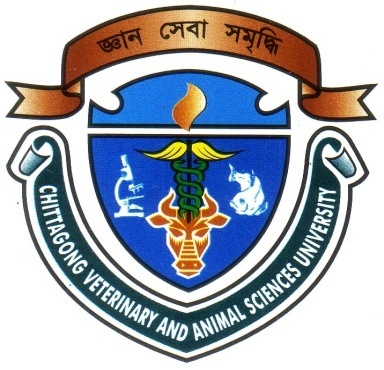 Report Presented in Partial Fulfillment of the Requirement for the Degree of Doctor of Veterinary MedicineFaculty of Veterinary MedicineChittagong Veterinary and Animal Sciences UniversityKhulshi, Chittagong-4225.May 2013INCIDENCE, CLINICAL OBSERVATION AND THERAPEUTIC MANAGEMENT OF FMD IN CATTLE AT FARIDPUR DISTRICT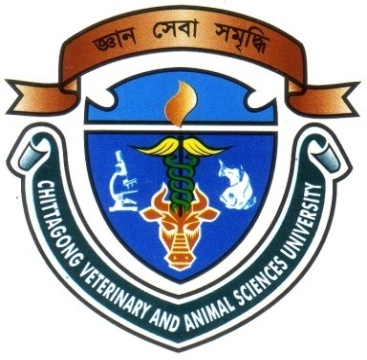 A Clinical Report Submitted as per approved style and contentFaculty of Veterinary MedicineChittagong Veterinary and Animal Sciences UniversityKhulshi, Chittagong-4225May 2013.List of ContentsA Report Submitted by  Roll no: 07/07Intern ID No: A-05Reg. No:292Session:2006-2007….........................................Signature of AuthorSudeb SarkerRoll No. 2007/07Reg. No. 292Internship ID: A-05 Session: 2006-2007                                                       Date:......................….......................................Signature of Supervisor Professor DR. A.K.M. SaifuddinDept. of Physiology, Biochemistry and Pharmacology.Chittagong Veterinary and Animal Sciences University,Khulshi, Chittagong – 4225.Date:..................................CONTENTSCONTENTSCONTENTSPage No.AbstractAbstractAbstract2Chapter-I: IntroductionChapter-I: IntroductionChapter-I: Introduction3Chapter-II: Review of the LiteratureChapter-II: Review of the LiteratureChapter-II: Review of the Literature4-5Chapter-III: Materials and MethodChapter-III: Materials and MethodChapter-III: Materials and Method63.13.1Study Area63.23.2Sample Size63.33.3Methods of Data Collection6Chapter-IV: Result and DiscussionChapter-IV: Result and DiscussionChapter-IV: Result and Discussion7-204.1  Incidence of FMD in different types of cattle in Faridpur DistrictIncidence of FMD in different types of cattle in Faridpur District74.2Sex wise distributionSex wise distribution84.3Etiology, Epidemiology,Pathogenesis and Clinical Findings  Etiology, Epidemiology,Pathogenesis and Clinical Findings  9-134.4Sequelae,Economic Importance,Diagnosis and so onSequelae,Economic Importance,Diagnosis and so on14-20Chapter-V: ConclusionChapter-V: ConclusionChapter-V: Conclusion21Chapter-VI: ReferencesChapter-VI: ReferencesChapter-VI: References22